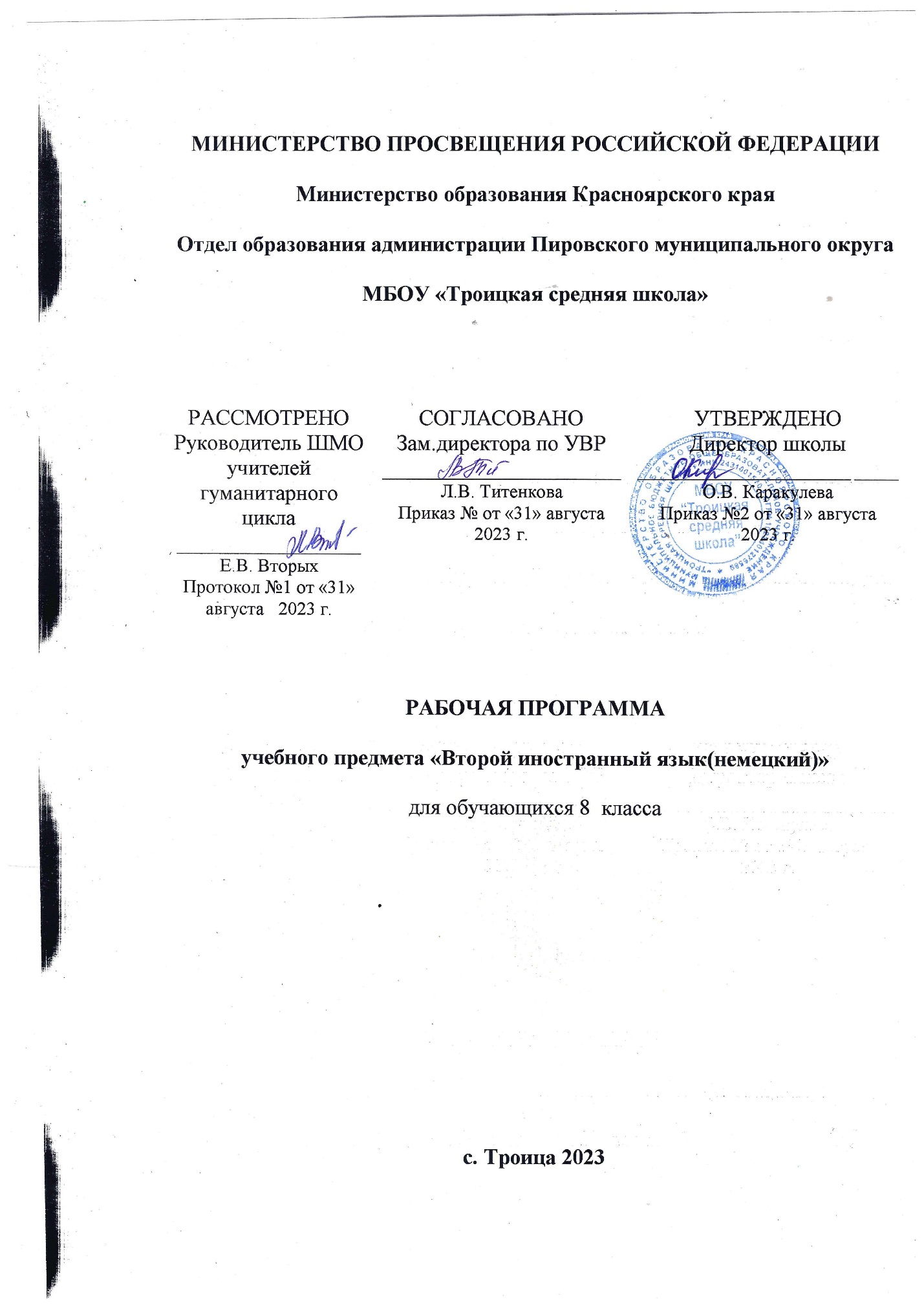 Планируемые результаты освоения учебного предмета«Второй иностранный язык(немецкий)»Личностные результаты•мотивация изучения иностранных языков и стремление к самосовершенствованию в образовательной области «Иностранный язык»;•осознание возможностей самореализации средствами иностранного языка; стремление к совершенствованию собственной речевой культуры в целом;•коммуникативная компетенция в межкультурной и межэтнической коммуникации;•такие качества, как воля, целеустремлённость, креативность, инициативность, эмпатия, трудолюбие, дисциплинированность;•общекультурная и этническая идентичность как составляющих гражданской идентичности личности;•стремление к лучшему осознанию культуры своего народа и готовность содействовать ознакомлению с ней представителей других стран; толерантное отношение к проявлениям иной культуры; осознание себя гражданином своей страны и мира;•готовность отстаивать национальные и общечеловеческие (гуманистические, демократические) ценности, свою гражданскую позицию.Метапредметные результаты•умение планировать своё речевое и неречевое поведение;•коммуникативная компетенция, включая умение взаимодействовать с окружающими, выполняя разные социальные роли;•исследовательские учебные действия, включая навыки работы с информацией: поиск и выделение нужной информации, обобщение и фиксация информации;•умение смыслового чтения, включая умение определять тему, прогнозировать содержание текста по заголовку/по ключевым словам, выделять основную мысль, главные факты, опуская второстепенные, устанавливать логическую последовательность основных фактов;•умение рационально планировать свой учебный труд; работать в соответствии с намеченным планом;•умение осуществлять регулятивные действия самонаблюдения, самоконтроля, самооценки в процессе коммуникативной деятельности на иностранном языке.предметные результатыГоворениеДиалогическая речь- вести диалоги этикетного характера, диалог-расспрос, диалог — побуждение к действию, диалог — обмен мнениями. Объём диалога 4-5 реплик  со стороны каждого учащегося.Монологическая речь- строить связные высказывания о фактах и событиях с опорой и без опоры на прочитанный или услышанный текст, заданную вербальную ситуацию или зрительную наглядность.- комментировать статистические данные- высказывать свое мнение и аргументировать высказываниеОбъём монологического высказывания 10-12 фраз.АудированиеУмение воспринимать и понимать на слух аутентичные аудио- и видеотексты с разной глубиной проникновения в их содержание (с пониманием основного содержания, с выборочным пониманием и полным пониманием содержания текста) в зависимости от коммуникативной задачи и функционального типа текстДетализированное( с полным пониманием содержания)Глобальное (с пониманием основного содержания).Селективное (с выборочным пониманием).ЧтениеУмение читать и понимать аутентичные тексты разных жанров и стилей с различной глубиной и точностью проникновения в их содержание (в зависимости от коммуникативной задачи): с пониманием основного содержания (ознакомительное чтение); с полным пониманием содержания (изучающее чтение); с выборочным пониманием необходимой информации (просмотровое/поисковое чтение).Независимо от вида чтения возможно использование двуязычного словаря.Письменная речьУмение орфографически и грамматически правильно оформлять высказываниеУмение выразить свою мысль на немецком языке, отношение к чему-либо, аргументировать мнениеУмение формулировать краткое письменное высказывание                    Социокультурные знания и уменияУчащиеся знакомятся с отдельными социокультурными элементами речевого поведенческого этикета в иноязычной среде в условиях проигрывания ситуаций общения «В семье», «В школе», «Проведение досуга». Использование немецкого языка как средства социокультурного развития школьников на данном этапе включает знакомство:с фамилиями и именами выдающихся людей в странах изучаемого языка;с оригинальными или адаптированными материалами детской поэзии и прозы;с иноязычными сказками и легендами, рассказами;с государственной символикой (флагом его цветовой символикой, гимном, столицами страны/стран изучаемого языка);с традициями проведения праздников Рождества, Нового года, Пасхи и т.д. в странах изучаемого языка;со словами немецкого языка, вошедшими во многие языки мира (в том числе и в русский), и русскими словами, вошедшими в лексикон немецкого языка.Предусматривается овладение умениями:писать свое имя и фамилию, а также имена и фамилии своих родственников и друзей на английском языке; правильно оформлять адрес на немецком языке; описывать наиболее известные культурные достопримечательности Германии, городов/сел/деревень, в которых живут школьники.Языковая компетенция(владение языковыми средствами)Графика и орфографияЗнание правил чтения и написания новых слов, отобранных для данного этапа обучения и навыки их применения в рамках изучаемого лексико-грамматического материала.Фонетическая сторона речиНавыки адекватного произношения и различения на слух всех звуков немецкого языка; соблюдение правильного ударения в словах и фразах. Членение предложений на смысловые группы. Соблюдение правильной интонации в различных типах предложений.Дальнейшее совершенствование слухо-произносительных навыков, в том числе применительно к новому языковому материалу.Лексическая сторона речиРасширение объема продуктивного и рецептивного лексического минимума за счет лексических средств, обслуживающих новые темы, и ситуации общения. К 500 лексическим единицам, усвоенным в начальной школе, добавляется около 400 новых лексических единиц,  включающих устойчивые словосочетания, оценочную лексику, реплики - клише речевого этикета, отражающие культуру стран изучаемого языка.Развитие навыков их распознавания и употребления в речи.Знание основных  способов словообразования:- аффиксации:1) существительных с суффиксами –ung (die Ordnung), -heit (die Freiheit), -keit (die Sauberkeit), -schaft (die Freundschaft),-or (der Professor), -um (das Datum), -ik (die Musik)
2) прилагательных с суффиксами –ig (richtig), -lich (fröhlich), -isch (typisch), -los (fehlerlos);-sam (langsam); -bar (wunderbar);;3) существительных и прилагательных с префиксом un- (dasUnglück, unglücklich)4) существительных и глаголов с префиксами: vor- (der Vorort, vorbereiten); mit- (die Mitverantwortung, mitspielen);5) глаголов с отделяемыми и неотделяемыми приставками и другими словами в функции приставок типа: fernsehen, erzählen, wegwerfen.-словосложения:1) существительное + существительное ( das Klassenzimmer)2) прилагательное + прилагательное (hellblau, dunkelrot)3) прилагательное + существительное (die Fremdsprache)4) глагол + существительное (der Springbrunnen)-конверсии (переход одной части речи в другую):1) существительные от прилагательных (das Grün, der Kranke)2) существительные от глаголов (das Schreiben, das Rechnen)Распознавание и использование интернациональных слов (der Computer, der Globus)Грамматическая сторона речиАктивный грамматический минимум составляют следующие грамматические явления:Словообразование (составные и сложные слова, субстантивированные глаголы)Существительные (в дательном и винительном падежах)Предлоги (предлоги с дательным и винительным падежами, предлоги места и направления)ГлаголМодальные глаголы в PräteritumГлаголы legen / liegen, stellen / stehen, hängen /hängenГлагол wissenглаголы с двойным дополнением в дательном и винительном падеже.Частицы (отрицательныеkeiner, niemand, nichts, nie)Прилагательные (склонение в единственном числе)Синтаксис (wenn-Sätze,  trotzdem-Sätze, косвенная речь)    Количественные числительные свыше 100 и порядковые числительные свыше 30.Компенсаторные уменияпереспрашивать, просить повторить, уточняя значение незнакомых слов;использовать в качестве опоры при порождении собственных высказываний ключевые слова, план к тексту, тематический словарь и т. д.;прогнозировать содержание текста на основе заголовка, предварительно поставленных вопросов;догадываться о значении незнакомых слов по контексту, по используемым собеседником жестам и мимике;использовать синонимы, антонимы, описания понятия при дефиците языковых средств.Общеучебные умения и универсальные учебные действия        Общеучебные умения:Совершенствовать приемы работы с текстом, опираясь на умения, приобретенные на уроках родного языкаОсуществлять самоконтроль и самооценкуСамостоятельно выполнять задания с использованием компьютераСпециальные учебные умения:Овладение разнообразными приемами раскрытия значения слова, используя разнообразные элементы, синонимы, антонимы, контекст, а также опираясь на знания английского языкаКоммуникативная и социокультурная компетенции:Умение начинать и завершать разговор, используя речевые клишеподдерживать беседу, задавая вопросы и переспрашиваяиметь представление об особенностях образа жизни, быта, культуры стран изучаемого языказнать различия употребления фоновой лексики и реалий стран изучаемого языкаСодержание учебного предметаКалендарно - тематическое планированиепо немецкому языку8 класс№Название разделаСодержание разделаКол-во часовКонтрольныеработы1Фитнес и спорт Важен ли спорт? Введение ЛЕ. Совершенствование навыков говоренияСпортсмены из Германии, Австрии, Швейцарии. Работа с текстамиМодальные глаголы в настоящем и прошедшем времениНеудавшаяся встреча. Упрек. Извинение. Учимся извиняться и переспрашивать512Школьный обменШкольный обмен. Введение ЛЕ. Совершенствование навыков аудированияЛинда едет за границу. Заполнение анкеты. Формирование культуры письма.Линда в Шанхае. Квартира. Употребление предлогов.Правила оформления личного письма. Вопросительное предложение5 13Наши праздникиЗнакомство с немецкими праздниками. Введение ЛЕ. Совершенствование навыков говорения.Особенности праздников в Германии, Австрии и Швейцарии. Работа с текстами и изображениямиНаписание электронного письма о празднике5 14 БерлинДостопримечательности Берлина. Введение ЛЕ.Песни о Берлине. Совершенствование навыков аудирования.Падежи. Тренировка навыков употребленияТранспорт в Берлине. Покупка билета55Мы и окружающая средаМеста и погода. Введение ЛЕ. Совершенствование навыков чтения.Преимущества и недостатки проживания в разных местахПридаточные предложения.Образование существительных от глаголов5 6Путешествие по Рейну Города на Рейне. Работа с текстами в группах. Совершенствование навыков поискового чтенияОписание места проживания.Планируем путешествие. Развитие диалогической речи в ситуации «Интервью»Обобщение и систематизация лексико-грамматического материала по теме «Путешествие по Рейну».Моё путешествие по Рейну. 527Прощальная вечеринкаПереезд за границу. За и противПрощальный подарки. Что мы хотим тебе подарить?Что нам нужно для вечеринки? Контроль навыков письма и чтения.Прощание. 52Номера уроковпо порядкуНомера уроковпо порядкуКол- часовТема урокаДатаДатаНомера уроковпо порядкуНомера уроковпо порядкуКол- часовТема урокапланфактФитнес и спорт 5 часовФитнес и спорт 5 часовФитнес и спорт 5 часовФитнес и спорт 5 часовФитнес и спорт 5 часовФитнес и спорт 5 часов111Важен ли спорт? 1.09221Спортсмены из Германии, Австрии, Швейцарии. Работа с текстами8.09332Модальные глаголы в настоящем и прошедшем времени15.0944Модальные глаголы в настоящем и прошедшем времени22.09551Неудавшаяся встреча. Упрек. Извинение. Учимся извиняться и переспрашивать29.09Школьный обмен 5 часовШкольный обмен 5 часовШкольный обмен 5 часовШкольный обмен 5 часовШкольный обмен 5 часовШкольный обмен 5 часов611Школьный обмен. 6.10711Линда едет за границу. Заполнение анкеты. Формирование культуры письма.13.10811Линда в Шанхае. Квартира. Употребление предлогов.20.10911Правила оформления личного письма. Вопросительное предложение27.101011 Правила оформления личного письма. Вопросительное предложение13.11Наши праздники 5 часовНаши праздники 5 часовНаши праздники 5 часовНаши праздники 5 часовНаши праздники 5 часовНаши праздники 5 часов1122Знакомство с немецкими праздниками. 20.1112Знакомство с немецкими праздниками.23.111311Особенности праздников в Германии, Австрии и Швейцарии. Работа с текстами и изображениями27.111411Написание электронного письма о празднике4.121511Контрольная работа за 1 полугодие11.12Берлин 5 часовБерлин 5 часовБерлин 5 часовБерлин 5 часовБерлин 5 часовБерлин 5 часов1611Достопримечательности Берлина. 18.121711Песни о Берлине. 25.121811Падежи. Тренировка навыков употребления15.011922Транспорт в Берлине. Покупка билета22.0120Транспорт в Берлине. Покупка билета29.01Мы и окружающая среда 5 часовМы и окружающая среда 5 часовМы и окружающая среда 5 часовМы и окружающая среда 5 часовМы и окружающая среда 5 часовМы и окружающая среда 5 часов2111Места и погода.     5.022211Преимущества и недостатки проживания в разных местах12.022311Придаточные предложения.19.022422Образование существительных от глаголов1.0325Образование существительных от глаголов9.03Путешествие по Рейну 5 часовПутешествие по Рейну 5 часовПутешествие по Рейну 5 часовПутешествие по Рейну 5 часовПутешествие по Рейну 5 часовПутешествие по Рейну 5 часов2611Города на Рейне. 16.032711Описание места проживания.    23.032811Описание места проживания6.042922Планируем путешествие.12.0430Планируем путешествие.19.04Прощальная вечеринка 4 часаПрощальная вечеринка 4 часаПрощальная вечеринка 4 часаПрощальная вечеринка 4 часаПрощальная вечеринка 4 часаПрощальная вечеринка 4 часа     3111Переезд за границу. За и против26.04     3211Прощальный подарки. Что мы хотим тебе подарить?7.05    3311Контрольная работа за 2 полугодие.14.05    3411Промежуточная аттестация.28.05